ValentinovoKako si proslavila Valentinovo?Što misliš o tom danu?Poklanjaš nešto svom dragom za Valentinovo?Kako misliš da slave najmlađe generacije Valentinovo?Forum!Da vas čujem drage forumašice i forumaši što ćete pokloniti i kako ćete iznenaditi svoje voljene osobe za dan zaljubljenih? 
Hoće li to biti neki poklon? Večera? Nekakvo iznenađenje, putovanje?

Hoćete li provesti vrijeme s njima na taj dan?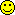 ne "slavim" ValentinovoNe, provest ću Valentinovo pišući ispit!

A i kog boli briga za taj "blagdan, praznik" uopće?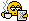 Zašto Valentinovo nije ljeti ili na proljeće? 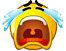 Što sve možete pokloniti za Valentinovo 

- Srdačne čestitke,
- cvijeće,
- romantičan izlet,
- veliko čokoladno srce,
- torbica u obliku srca,
- knjiga ljubavnih pjesama,
- košulja ili majica jednaka za nju i njega,
- narukvica s datumom susreta,
- ogrlica ili narukvica sastavljena od malih srdaca,
- prsten u obliku vrpce s napisanom nekom ljubavnom rečenicom,
- velika kutija u obliku srca,
- CD ljubavnih pjesama,
- mačkica ili neka druga životinja,
- par smiješnih papuča,
- mali srebrni okvir u obliku srca,
- probušena školjka vezana srebrnim ili zlatnim lančićem.Studiram 					.Radim u/kao					.			 brata.Kvart u kojem živim se zove 				.					 putovati.Večerat ću 						.Moje omiljeno jelo je					.Danas sam obukla						.Već 14 dana							.Za ljetne praznike planiram						.Zemlja koju bih htjela posjetiti je					.Nikad nisam bila u 						.Moram puno učiti, idući tjedan imam 				.Nakon posla sam jako 					.				 u Beču.Jučer sam srela policiju, morala sam njim pokazati 						.Najviše volim talijansku 				.Karel Kuhnl je češki 				 u Zagrebu.Dopunite ispravan oblik glagola!Što                            (kuhati) tvoja mama za ručak?(ja, trčati)                      svako jutro 5 kilometara.Koliko                             (vi, imati) godina?Što                         (studirati) ovi studenti?                          (mi, čekati) konobara već sat vremena.Studenti puno                         (čitati).S kime Marija                            (razgovarati)?O čemu                                   (vi, pričati)?Oni uvijek daleko                            (plivati). Studenti                           (imati) puno posla.                              (ti, pričati) gluposti.Što                               (kazati) vaši profesori?Kamo                              (trčati) Goran i Davorin?Što najčešće                             (ti, jesti) za doručak?Oni                                (piti) mlado vino.Jedna moja prijateljica                                   (živjeti) u Dalmaciji.Koliko godina                                   (vi, učiti) hrvatski?(Mi, čitati)                                         puno knjiga.Moji roditelji obično                                     (spavati) 8 sati.Ovaj grad                                    (zvati se) Brno.Doplňte správnou předložku z nabídky!pred, u, bez, pod, ispod, na, ispred, sa, sStol je                           prozora.Knjige su                           stolicomSestrin auto je                         kuće.Djeca su                              kućom.Knjiga je                               stolu.Marija živi                          centru.Razgovaram                         svojim profesorom.Volim kavu                       šećera, ali mora biti                     mlijekom.CvičeníVyberte správnou předložku!1. Šetali smo ispod/pod neba punog zvijezda.2. Pričekaj me ispred/pred školom!3. Ne znam što je to između/među njih.4. Koja predavanja imate ovaj tjedan na/u fakultetu?5. Ispod/pod stolom su mrvice kruha.6. Jesi li slušala vijesti na/u radiju?7. Molim, sok od/iz marelice.8. On je među/između nama najbolji.9. Pred/ispred te zgrade je mali dućan.10. Čula sam za/iza sobom tihe korake.11. Moja majka radi u/na uredu za javne financije.Stajao je u redu iza/za mene.Vytvořte logické páry!Jezero, dan, škola, odmor, zima, sladoled, bilježnica, kruh, more, kava, grad, sunčano, vrućaLjeto					studentiolovka				oblačnohladna				kafićselo					posaomore					pecivoplaža					noćslastičarnaProšlost				     Sadašnjost			Budućnostjučer, prošli tjedan, prošli mjesec	       sada, danas, 		       sutra, idući tjedan,prošlu godinu/godine		 ove godine, ovaj mjesec	        sljedeću godinuI                                                                    I                                                     I                                              Moj idealan prijatelj1 strogo se ne slažem		4 slažem se2 ne slažem se			5 slažem se 100%3 nisam siguranMoj idealan partner...							moj stav… bi trebao imati smisao za humor						1  2  3  4  5…. bi trebao dobro izgledati							1  2  3  4  5… me mora pažljivo slušati							1  2  3  4  5… mora biti pametan i obrazovan						1  2  3  4  5… mora biti zainteresiran za iste stvari kao što sam ja 			1  2  3  4  5… mi mora pomagati s domaćim zadaćama				1  2  3  4  5… bi trebao htjeti raditi sa mnom sve zajedno				1  2  3  4  5… bi trebao imati toliko godina koliko imam ja				1  2  3  4  5… ne bi smio ni piti alkohol ni pušiti					1  2  3  4  5… ne bi se smio sa mnom svađati					1  2  3  4  5… ne bi smio imati ispred mene tajne					1  2  3  4  5… me mora pustiti da radim sve što želim				1  2  3  4  5… mora imati puno novaca						1  2  3  4  5lijen, spretan, aktivan, pametan, ambiciozan, sramežljiv, dobro raspoložen, loše raspoložen, sretan, veseo, zabavan, tužan, glup, radostan, drag, pažljiv, sebičan, ponizan, strog, autoritativan, bojažljiv, kukavica, hrabar, ponosan, škrt, često mijenjati raspoloženje, rezerviran, pesimističan, optimističan, pasivan, dobro se savladati, miran, divlji, lud, agresivan, impulzivan, bezbrižan, komunikativan, osjetljiv, marljiv, odgovoran, ljubomoran, dosadan, skroman, tajnovit, omiljen u društvu, bahat, eksplozivan, nervozan, znatiželjan, radoznao,  imati povjerenje u druge ljude, strpljiv, nestrpljiv, gnjavaža On sve zna, on je p….................On nema nikakve brige, on je b….........................Nikada mu se ne da raditi, on je l…........................On uvijek pokvari svaku zabavu, on je d…...............................Ona misli samo na sebe, ona je s...............................Sve mora biti po njegovom, on je a...........................On se na svakom tulumu potuče, on je a......................Nikada ne plaća piće, on je š..........................On se uvijek zanima za tuđe brige, on je p…................Ona uvijek misli da će se dogoditi nešto loše, ona je p….......................On voli pričati s ljudima, on je k…........................Uvijek nešto radi, ni malo nije lijen, on je m…..................Ona se ničega ne boji, ona je h.......................Kakve karakterne osobine mora imati vaš/a partner/ica?Kakve osobine ne smije imati vaš/a partner/ica?Kako biste najbolje opisali sami sebe?Přečtěte číslovky!4		2009		27		4		158		16		22		47		128435		8573		1		135		1000 000Od základních číslovek vytvořte č. řadové!Koliko je sati?1:45		8:30		3:15		3:403 		6:25		4:05		7:152:30		4:50		5:45		5:25Mjeseci1. siječanj (prvi m.)2. veljača  (drugi m.)3. ožujak (treći m.)4. travanj (četvrti m.)5. svibanj (peti m.)6. lipanj (šesti m.)7. srpanj (sedmi m.)8. kolovoz (osmi m.)9. rujan (deveti m.)10. listopad (deseti m.)11. studeni (jedanaesti m.)12. prosinac (dvanaesti m.)Kada si rođena?U kojem mjesecu imaš rođendan?Koji mjesec voliš najviše?U kojem mjesecu počine proljeće?U kojem mjesecu počine ljeto?U kojem mjesecu počine jesen?U kojem mjesecu počine zima?Koji je mjesec?U kojem mjesecu slavimo Božić?U kojim mjesecima idemo najčešće na odmor?DatumKoji je danas datum?			Danas je 18. (nom. řadové číslovky) 3. (gn. řadové čís.) 2008.Danas je osamnaesti trećeg dvije tisuće osme.V odpovědích na otázku „kada“ používáme výhradně gn.!Kada si rođen/a?			27. 5. 1983. Dvadeset sedmog petog tisuću devetsto osamdeset trećeKada imaš rođendan?			2. 7. Drugog sedmogKada imaš imendan?			4. 2. Četvrtog drugogU koliko sati si se danas probudila?U koliko sati se obično budiš?Kako izgleda tvoj običan dan?Što imaš danas u planu?U koliko sati doručkuješ?U koliko sati ručaš?U koliko sati večera?